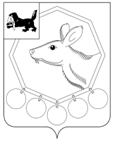 23.05.2018 № 122п/18РОССИЙСКАЯ ФЕДЕРАЦИЯИРКУТСКАЯ ОБЛАСТЬ«БАЯНДАЕВСКИЙ РАЙОН»МЭРПОСТАНОВЛЕНИЕОБ УТВЕРЖДЕНИИ МЕРОПРИЯТИЙ ПЕРЕЧНЯ ПРОЕКТОВ НАРОДНЫХ ИНИЦИАТИВ, ПОРЯДКА ОРГАНИЗАЦИИ РАБОТЫ ПО ЕГО РЕАЛИЗАЦИИ И  РАСХОДОВАНИЯ БЮДЖЕТНЫХ СРЕДСТВ В МУНИЦИПАЛЬНОМ ОБРАЗОВАНИИ «БАЯНДАЕВСКИЙ РАЙОН» В 2018 ГОДУВ целях эффективной реализации в 2018 году мероприятий перечня проектов народных инициатив в муниципальном образовании «Баяндаевский район» утвержденных решением Думы муниципального образования «Баяндаевский район» от 30.01.2018 г. № 26/3, в соответствии с Положением о предоставлении и расходовании субсидий из областного бюджета местным бюджетам в целях софинансирования расходных обязательств муниципальных образований Иркутской области на реализацию мероприятий перечня проектов народных инициатив на 2018 год, утвержденным постановлением Правительства Иркутской области от 30 января 2018 года № 45-пп, руководствуясь п. 1 ст. 78.1, п. 1 ст. 86, ст. 161 Бюджетного кодекса Российской Федерации, ст. ст. 33,47 Устава муниципального образования «Баяндаевский район»,                                               ПОСТАНОВЛЯЮ:

1.Утвердить:
1) Перечень проектов народных инициатив в 2018 году (Приложение N 1), реализация которых будет осуществляться за счет средств бюджета МО  «Баяндаевский район», в объеме 93925 (девяносто три тысячи девятьсот двадцать пять) рублей и субсидии из областного бюджета бюджету МО  «Баяндаевский район», в целях софинансирования расходных обязательств муниципальных образований Иркутской области на реализацию мероприятий Перечня проектов народных инициатив в объеме 3036900 (три миллиона тридцать шесть тысяч девятьсот) рублей;

2) Перечень должностных лиц администрации МО «Баяндаевский район», ответственных за реализацию мероприятий Перечня проектов народных инициатив в МО «Баяндаевский район» в 2018 году (Приложение N 2);

3) Порядок организации работы по реализации мероприятий Перечня проектов народных инициатив в МО  «Баяндаевский район», в 2018 году и расходования бюджетных средств в МО  «Баяндаевский район» в 2018 году  (Приложение N 3).

2. Установить предельный срок реализации мероприятий Перечня проектов народных инициатив в МО  «Баяндаевский район» - до 29 декабря 2018 года.

3. Отделу экономики и охраны труда администрации МО «Баяндаевский район» (Борошноевой И.В.) обеспечить подготовку отчета об использовании субсидии из областного бюджета и представление его в срок до 1 февраля 2019 года в министерство экономического развития Иркутской области.

4. Опубликовать настоящее постановление в районной газете «Заря» и разместить на официальном сайте МО «Баяндаевский район» в информационно-телекоммуникационной сети «Интернет».
5. Контроль за исполнением настоящего постановления оставляю за собой.Мэр МО «Баяндаевский район»А.П. Табинаев
Приложение N 1
к постановлению мэра МО «Баяндаевский район»от «___»_______2018г. №___Перечень проектов народных инициатив в 2018 годуПриложение N 2
к постановлению мэра МО «Баяндаевский район»от «___»_______2018г. №___Перечень должностных лиц администрации МО «Баяндаевский район», ответственных за реализацию мероприятий Перечня проектов народных инициатив в МО «Баяндаевский район» в 2018 годуПриложение N 3к постановлению мэра МО «Баяндаевский район»от «___»_______2018 г. №___Порядок организации работы по реализации мероприятий перечня проектов народных инициатив и расходования бюджетных средств в МО «Баяндаевский район» на 2018 год1. Настоящий Порядок определяет сроки и направления деятельности структурных подразделений администрации МО «Баяндаевский район» по реализации мероприятий Перечня проектов народных инициатив в МО «Баяндаевский район»  в 2018 году (далее - Перечень), а также регулирует расходование денежных средств из областного и местного бюджетов на эти цели в соответствии с Положением о предоставлении и расходовании в 2018 году субсидий из областного бюджета местным бюджетам в целях софинансирования расходных обязательств муниципальных образований Иркутской области на реализацию мероприятий перечня проектов народных инициатив, утвержденным постановлением Правительства Иркутской области от 30 января 2018 года N 45-пп (далее - Положение о субсидии). 2. В 2018 году подлежат исполнению следующие мероприятия:
1) управлением образования администрации МО «Баяндаевский район» с привлечением подведомственных учреждений:- Приобретение микроавтобуса для МБОУ ДО Баяндаевская ДЮСШ (для выездов на спортивные мероприятия), с.Баяндай, ул. Бутунаева, 1А;- Организация оснащения спортинвентарем (луки, стрелы) МБОУ ДО Баяндаевская ДЮСШ , с.Баяндай, ул. Бутунаева, 1А;- Организация оснащения оргтехникой и видеокамерой	 МБОУ ДОД Баяндаевская ДЮСШ, с.Баяндай, ул. Бутунаева, 1А;- Организация оснащения оборудованием и инвентарем медицинских кабинетов МБДОУ Баяндаевский детский сад № 2, с.Баяндай, ул.Некунде,56, МБДОУ Загатуйский сад, д. Загатуй, микрорайон 1,38, МБДОУ Нагалыкский детский сад, с. Нагалык, ул.Трактовая,21, МБОУ Тургеневская СОШ, с. Тургеневка, ул.Школьная, 41, МБОУ Загатуйская СОШ, д. Загатуй, микрорайон 1,37, МБОУ Нагалыкская СОШ, с. Нагалык, ул.Ленина,8;- Организация оснащения электрической печью МБОУ Нагалыкская СОШ, с. Нагалык, ул.Ленина,8
2) Отделом культуры администрации МО «Баяндаевский район» с привлечением подведомственных учреждений:- Организация оснащения звуковой аппаратурой (колонки, сабвуфер, усилитель и т.д.) МБУК "Баяндаевская МКСК", с.Баяндай, ул.Гагарина,42; - Организация оснащения национальными костюмами народного коллектива МБУК "Баяндаевская МКСК", с.Баяндай, ул.Гагарина,42;- Приобретение радиосистемы с головными микрофонами и микшерного пульта для МБУК "Баяндаевская МКСК", с.Баяндай, ул.Гагарина,42.3. Администрация МО «Баяндаевский район» в лице отдела экономики и охраны труда администрации МО «Баяндаевский район» проводит организационную работу, необходимую для заключения с министерством экономического развития Иркутской области соглашения о предоставлении и расходовании в 2018 году субсидии из областного бюджета бюджету МО «Баяндаевский район» в целях софинансирования расходных обязательств на реализацию мероприятий Перечня проектов народных инициатив.
4. Исполнение мероприятий Перечня предусматривается в пределах доведенных лимитов бюджетных обязательств с соблюдением процедур, предусмотренных Федеральным законом "О контрактной системе в сфере закупок товаров, работ, услуг для обеспечения государственных и муниципальных нужд".
5. Предоставление финансового обеспечения реализации мероприятий Перечня подведомственными бюджетными учреждениями предусматривается с учетом требований абзацев 2, 4 пункта 1 статьи 78.1 Бюджетного кодекса Российской Федерации, в соответствии с Порядком предоставления субсидии на иные цели муниципальным бюджетным и автономным учреждениям муниципального образования «Баяндаевский район», утвержденным постановлением администрации муниципального образования «Баяндаевский район» от 13.10.2010 г. № 184.6. В случае образования экономии субсидий в результате осуществления закупок товаров, работ и услуг для обеспечения муниципальных нужд, изменения конъюнктуры цен, расторжения контракта, невыполнения мероприятий по иным причинам в рамках реализации мероприятий Перечня, учреждения, подведомственные структурным подразделениям администрации МО «Баяндаевский район», привлекаемые к реализации мероприятий Перечня, в течение 2 (двух) рабочих дней со дня образования такой экономии направляют информацию о сложившейся экономии в структурные подразделения администрации МО «Баяндаевский район», ответственные за  реализацию мероприятий Перечня.Структурные подразделения администрации МО «Баяндаевский район», ответственные за реализацию мероприятий Перечня, в течение 4 (четырех) рабочих дней со дня выявления такой экономии направляют в отдел экономики и охраны труда администрации МО «Баяндаевский район» информацию о размере образовавшейся экономии по каждому мероприятию, предложения по перераспределению экономии.Использование полученной экономии осуществляется в соответствии с Положением о субсидии.7. Структурные подразделения администрации МО «Баяндавсвкий район», ответственные за реализацию мероприятий Перечня, представляют в отдел экономики, торговли и лицензирования выписки из сводной бюджетной росписи бюджета МО «Баяндаевский район», подтверждающие включение в состав расходов бюджета МО «Баяндаевский район» бюджетных ассигнований на 2017 год на реализацию мероприятий Перечня, а также ежемесячно, в срок до 18 числа месяца, предшествующего месяцу финансирования субсидий из областного бюджета бюджету МО «Баяндаевский район» в целях софинансирования расходных обязательств муниципальных образований Иркутской области на реализацию мероприятий Перечня (далее - субсидия), копию платежного поручения, подтверждающего финансирование проектов, содержащихся в Перечне, за счет средств бюджета МО «Баяндаевский район».
8. В целях координации работы и подготовки отчета об использовании субсидии должностные лица администрации МО «Баяндаевский район», ответственные за реализацию мероприятий Перечня, обеспечивают представление в Отдел экономики и охраны труда администрации МО «Баяндаевский район»:1) в течение 10 (десяти) рабочих дней со дня выполнения мероприятия перечня проектов народных инициатив - копии документов, подтверждающих выполнение работ, оказание услуг, приобретение товаров;
2) в течение 10 (десяти) рабочих дней со дня выполнения мероприятия перечня проектов народных инициатив  - фотоматериалов (в электронном виде) и информацию о подрядчике (исполнителе, поставщике), цене муниципального контракта для размещения на официальном сайте МО «Баяндаевский район» в информационно-телекоммуникационной сети «Интернет» ("до реализации" и "после реализации" мероприятия Перечня).
9. Неиспользованный остаток субсидии подлежит возврату администраторами доходов МО «Баяндаевский район» в областной бюджет в соответствии с законодательством Российской Федерации.№ п/пНаименование мероприятияОбъем финансирования - всего, руб.в том числе из:в том числе из:в том числе из:№ п/пНаименование мероприятияОбъем финансирования - всего, руб.областного бюджета, руб.областного бюджета, руб.местного        бюджета, руб.1Приобретение микроавтобуса для МБОУ ДО Баяндаевская ДЮСШ (для выездов на спортивные мероприятия), с.Баяндай, ул. Бутунаева, 1А1 988 000,001 928 359,841 928 359,8459 640,162Организация оснащения спортинвентарем (луки, стрелы) МБОУ ДО Баяндаевская ДЮСШ , с.Баяндай, ул. Бутунаева, 1А200 000,00193 999,99193 999,996 000,013Организация оснащения звуковой аппаратурой (колонки, сабвуфер, усилитель и т.д.) МБУК "Баяндаевская МКСК", с.Баяндай, ул.Гагарина,42206 000,00199 819,98199 819,986 180,024Организация оснащения национальными костюмами народного коллектива МБУК "Баяндаевская МКСК", с.Баяндай, ул.Гагарина,42100 000,0096 999,9996 999,993 000,015Организация оснащения радиосистемой с головными микрофонами и микшерным пультом для МБУК "Баяндаевская МКСК", с.Баяндай, ул.Гагарина,4280 000,0077 599,9977 599,992 400 016Организация оснащения оргтехникой и видеокамерой МБОУ ДО Баяндаевская ДЮСШ, с.Баяндай, ул. Бутунаева, 1А96 000,0093 119,9993 119,992 880,017Организация оснащения оборудованием и инвентарем медицинских кабинетов МБДОУ Баяндаевский детский сад № 2, с.Баяндай, ул.Некунде,56, МБДОУ Загатуйский сад, д. Загатуй, микрорайон 1,38, МБДОУ Нагалыкский детский сад, с. Нагалык, ул.Трактовая,21, МБОУ Тургеневская СОШ, с. Тургеневка, ул.Школьная, 41, МБОУ Загатуйская СОШ, д. Загатуй, микрорайон 1,37, МБОУ Нагалыкская СОШ, с. Нагалык, ул.Ленина,8403 825,00391 710,22391 710,2212 114,788Организация оснащения электрической печью МБОУ Нагалыкская СОШ, с. Нагалык, ул.Ленина,857 000,0055 290,0055 290,001 710,00ИТОГО3 130 825,003 036 900,003 036 900,0093 925,00N пНаименование мероприятияОтветственные должностные лица администрации МО «Баяндаевский район»Ответственные должностные лица администрации МО «Баяндаевский район»N пНаименование мероприятияструктурное подразделениедолжность, Ф.И.О.1Приобретение микроавтобуса для МБОУ ДО Баяндаевская ДЮСШ (для выездов на спортивные мероприятия), с.Баяндай, ул. Бутунаева, 1АМКУ Управление образования администрации МО «Баяндаевский район»начальник управления Оршонов Ю.М.2Организация оснащения спортинвентарем (луки, стрелы) МБОУ ДО Баяндаевская ДЮСШ , с.Баяндай, ул. Бутунаева, 1АМКУ Управление образования администрации МО «Баяндаевский район»начальник управления Оршонов Ю.М. 3Организация оснащения звуковой аппаратурой (колонки, сабвуфер, усилитель и т.д.) МБУК "Баяндаевская МКСК", с.Баяндай, ул.Гагарина,42МКУ Отдел культуры администрации МО «Баяндаевский район»начальник отдела Хабеев И.Л.4Организация оснащения национальными костюмами народного коллектива МБУК "Баяндаевская МКСК", с.Баяндай, ул.Гагарина,42МКУ Отдел культуры администрации МО «Баяндаевский район»начальник отдела Хабеев И.Л.5Организация оснащения радиосистемой с головными микрофонами и микшерным пультом для МБУК "Баяндаевская МКСК", с.Баяндай, ул.Гагарина,42МКУ Отдел культуры администрации МО «Баяндаевский район»начальник отдела Хабеев И.Л.6Организация оснащения оргтехникой и видеокамерой МБОУ ДОД Баяндаевская ДЮСШ, с.Баяндай, ул. Бутунаева, 1АМКУ Управление образования администрации МО «Баяндаевский район»начальник управленияОршонов Ю.М.7Организация оснащения оборудованием и инвентарем медицинских кабинетов МБДОУ Баяндаевский детский сад № 2, с.Баяндай, ул.Некунде,56, МБДОУ Загатуйский сад, д. Загатуй, микрорайон 1,38, МБДОУ Нагалыкский детский сад, с. Нагалык, ул.Трактовая,21, МБОУ Тургеневская СОШ, с. Тургеневка, ул.Школьная, 41, МБОУ Загатуйская СОШ, д. Загатуй, микрорайон 1,37, МБОУ Нагалыкская СОШ, с. Нагалык, ул.Ленина,8МКУ Управление образования администрации МО «Баяндаевский район»начальник управления Оршонов Ю.М.8Организация оснащения электрической печью МБОУ Нагалыкская СОШ, с. Нагалык, ул.Ленина,8МКУ Управление образования администрации МО «Баяндаевский район»начальник управления Оршонов Ю.М.